Dossier 6                                            Un malade  Les vocabulaires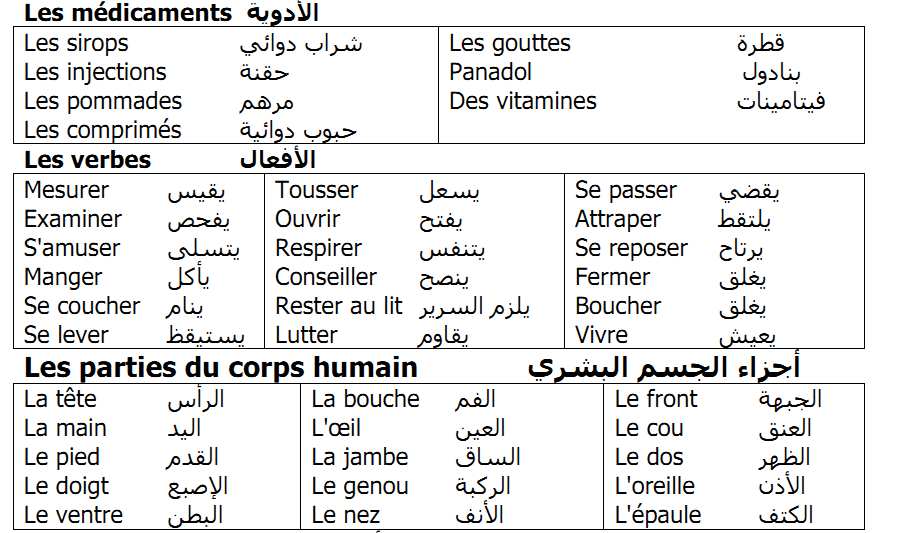 Le sens opposé des mots:ضد الكلمات Le sens des mots:معانى الكلماتUn hôpital   مستشفى Prendre la tension  يقيس الضغطUne maladie        مرض mesurer la température يقيس  الحرارة Stressé, e          متوتر Prendre le pouls    يقيس النبض Fatigué ( e )      متعب se coucher    ينام Un infirmier ( e)        ممرض avoir de la fièvre  يشعر بالحمى Un thermomètre ترمومتر un oculiste    طبيب عيون La température درجة الحرارة un dentiste    طبيب أسنان Ouvert ( e)    مفتوح tousser           يكح Les médicaments  الأدوية avoir mal à        يشعر بألم في  Le stress      التوتر le journal mural       جريدة الحائط Lutter contre      يقاوم    Visiter يزور Un pharmacien, ne        طبيب صيدلي La pharmacie الصيدلية Se reposer   يرتاح Un travail   عمل/  دراسة une Clinique عياده  travailler   يعمل / يدرس Soigner  يعالج La nuit   الليلةMaintenant       الآ ن Un médecin = Un docteur طبيبLes remèdes, les traitements  = Les médicaments  الأدوية Élevée, haute     مرتفعة  =  38˚/39˚/40˚Normale  عادية =  37˚  C’est grave = C’est dangereux   خطيرBoucher = Fermer  يقفلBouché, e = Fermé, e  مقفولChez le médecin عند الطبيب  =  à la cliniqueفي العيادة, à l’hôpital    Tôt, en avance   مبكر  # Tard, en retard    متأخر  Élevée   مرتفعة/haute  # Normale عادية,basse منخفضة  Bon geste تصرف جيد  # Mauvais geste تصرف سيء Ça va, je vais bien # Ça va mal, ça ne va pas Bouché, e/ fermé, e  مقفول # Ouvert, e  مفتوح Boucher/ fermer  يقفل # Ouvrir  يفتح Après  بعد # Avant    قبل Ancien, ne     قديم # Moderne     حديث Régulier, e      منتظم # Irrégulier, e    غير منتظم Le bruit    الازعاج # Le calme    الهدوء Bruyant, e      مزعج # Calme      هادئ Jeune             شاب  # Vieux / vieille   عجوز Avoir raison  على حق  # Avoir tort     على خطأ 